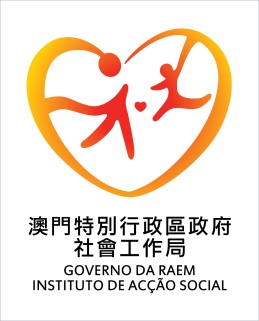 編號：____________________培訓課程報名表格A報讀課程名稱  ：	“賭博失調服務 - 從身心治療到服務倡議”培訓課程                        課程編號		 ：	IAS/DEP/NGO002/2019                                                              上課日期	  ：	2019年5月16日(星期四)及17日(星期五)                           上課時間		：	09:30-13:00，14:30-17:30    _                                 B申請人資料證件中文姓名：_____________________ 證件外文姓名：________________________________性別：男 □  女 □	        出生日期：_______ /________/________（日 / 月 / 年） 身份證號碼：_____________________辦公室地址：____________________________________________________________________________________________________________________________________________________  辦事處聯絡電話*：___________________________ 傳真或電子郵箱號碼：_____________________________________________________________*是次課程本局將會致電通知學員有關上課事宜。C學歷程度：	中學 □  大專 □  大學或以上 □  主修學系：______________________________其他 ___________________________________________________________________ D現職工作單位名稱：___________________________________________________________________職業	：行業 _________________________________________________________________   	  職位/職銜 ____________________________________________________________  		  其他兼任職務__________________________________________________________在現職工作單位工作之年期：_____________ 從事社會服務工作之工作年期：____________E聲明及簽署本人謹聲明：(1)	已閱讀下列備註部分，並完全明白及接受有關內容。(2)	所提供之資料真確無訛，倘有資料虛報，社會工作局可隨時取消本人申請報讀課程的資格。(3)	同意所提供的資料，為有關目的可提供予社會工作局或該局以外之部門及機構使用。(4)	知悉社會工作局對上述培訓課程之一切事宜保留最終決策權。(5)	知悉及同意社會工作局將有可能對外發布有關課堂照片。______________________________                     _____________________________        申請人簽名                                              日期提交文件（附有下述文件者請於“□”內填上“”）□　身份證明文件副本* 首次報讀本局所辦之課程者，須附上申請人身份證明文件副本。備 註為符合《個人資料保護法》（第8/2005號法律）的規定，當申請人向社會工作局（以下簡稱社工局）提供個人資料前，請先詳細閱讀以下內容：收集資料目的　　(a) 用於處理申請報讀社工局開辦之培訓課程的事宜上，倘申請人未能提供足夠資料，社工局可能無法處理有關申請。　　(b) 統計與研究用途。資料處理　　申請表上填報的個人資料以及其他補充資料，可為上述目的或在法律規定的情況下向其他部門或機構提供。查閱及更正資料　　如欲查閱或更正本表格所收集的個人資料，可填妥有關專用表格向本局提出申請。適用規定一切本欄未載明的事項，請參閱《個人資料保護法》（第8/2005號法律）的規定。報名及查詢填妥報名表，於課程截止報名日期前將報名表傳真至28355279，查詢電話 83997507黃小姐。